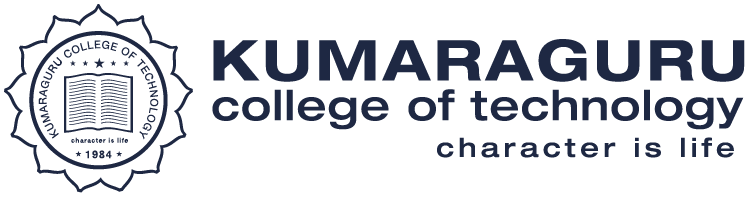 Geo Tag Photos7.1.2    The Institution has facilities for alternate sources of energy and energy conservation measuresSolar energy     √           Biogas plant        √Wheeling to the Grid   XSensor-based energy conservation    √Use of LED bulbs/ power efficient equipment √Response Any 4 or All of the aboveS.No.ContentLink-Geo Tag Photos1Solar energyhttps://naac.kct.ac.in/7/ssr/7_1_2/SOLAR Geo Tag Photos.pdf2Biogas plant        https://naac.kct.ac.in/7/ssr/7_1_2/Bio gas plant Geotag.pdf3Sensor-based energy conservation    Videohttps://naac.kct.ac.in/7/ssr/7_1_2/7.1.2 sensor based light.mp44Use of LED bulbs/ power efficient equipment  Geotag PhotoBillshttps://naac.kct.ac.in/7/ssr/7_1_2/LED bulbs geotag.pdf